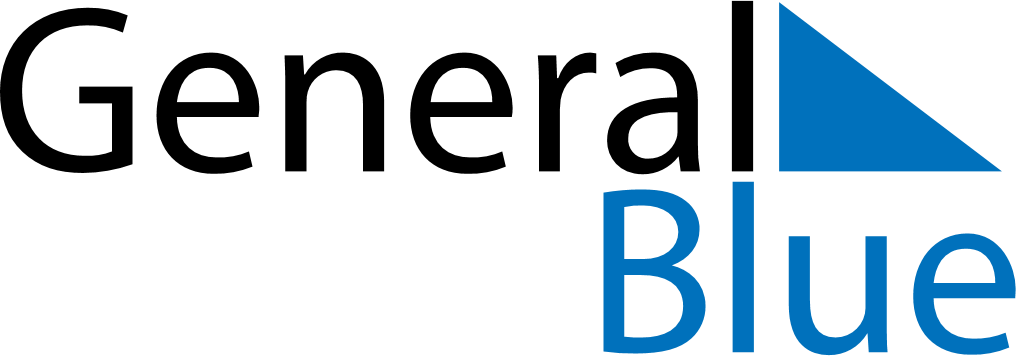 Weekly CalendarMarch 10, 2024 - March 16, 2024Weekly CalendarMarch 10, 2024 - March 16, 2024Weekly CalendarMarch 10, 2024 - March 16, 2024Weekly CalendarMarch 10, 2024 - March 16, 2024Weekly CalendarMarch 10, 2024 - March 16, 2024Weekly CalendarMarch 10, 2024 - March 16, 2024Weekly CalendarMarch 10, 2024 - March 16, 2024SundayMar 10SundayMar 10MondayMar 11TuesdayMar 12WednesdayMar 13ThursdayMar 14FridayMar 15SaturdayMar 165 AM6 AM7 AM8 AM9 AM10 AM11 AM12 PM1 PM2 PM3 PM4 PM5 PM6 PM7 PM8 PM9 PM10 PM